Tuesday 23rd June 2020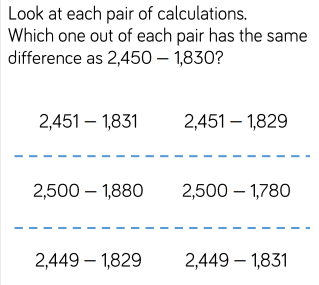 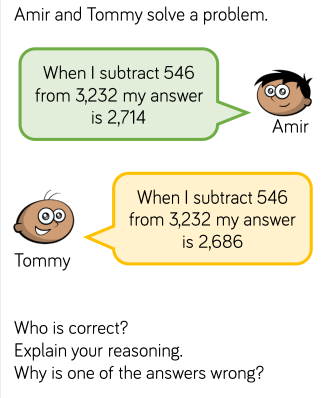 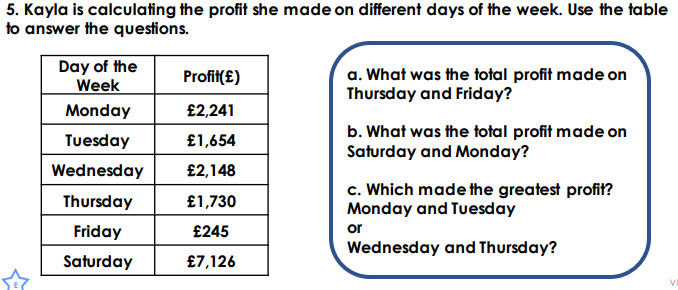 